CHEMICAL WASTE.  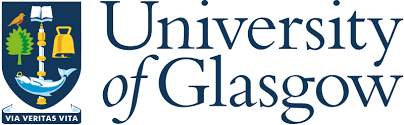 CHEMICAL WASTE.  CHEMICAL WASTE.  CHEMICAL WASTE.  CHEMICAL WASTE.  CHEMICAL WASTE.  CHEMICAL WASTE.  CHEMICAL WASTE.  CHEMICAL WASTE.  Contact NameContact NameSchool / ServiceSchool / ServiceContact NumberContact NumberManager / PIManager / PIChemical Name(s) / Type of WasteChemical Name(s) / Type of WasteChemical Name(s) / Type of WasteChemical Name(s) / Type of WasteChemical Name(s) / Type of WasteChemical Name(s) / Type of WasteChemical Name(s) / Type of WasteChemical Name(s) / Type of WasteChemical Name(s) / Type of Waste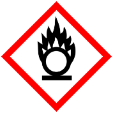 Physical form (e.g. liquid, solid, contaminated consumables)Physical form (e.g. liquid, solid, contaminated consumables)Physical form (e.g. liquid, solid, contaminated consumables)Physical form (e.g. liquid, solid, contaminated consumables)Physical form (e.g. liquid, solid, contaminated consumables)Physical form (e.g. liquid, solid, contaminated consumables)Physical form (e.g. liquid, solid, contaminated consumables)Physical form (e.g. liquid, solid, contaminated consumables)Physical form (e.g. liquid, solid, contaminated consumables)Hazard Properties (Check all that apply)Hazard Properties (Check all that apply)Hazard Properties (Check all that apply)Hazard Properties (Check all that apply)Hazard Properties (Check all that apply)Hazard Properties (Check all that apply)Hazard Properties (Check all that apply)Hazard Properties (Check all that apply)Hazard Properties (Check all that apply)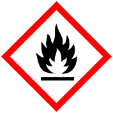 Flammable     Oxidiser          Oxidiser          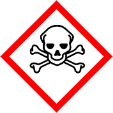 Toxic            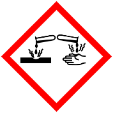 Corrosive     Corrosive     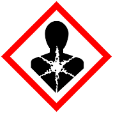 Health Hazard  Health Hazard  Other (Specify)                                   Hazardous waste containers should be filled to no more than ¾ of their capacity and must be properly sealed.  Incomplete or illegible labelling, unsealed or leaking containers may result in the collection being rejected. Hazardous waste containers should be filled to no more than ¾ of their capacity and must be properly sealed.  Incomplete or illegible labelling, unsealed or leaking containers may result in the collection being rejected. Hazardous waste containers should be filled to no more than ¾ of their capacity and must be properly sealed.  Incomplete or illegible labelling, unsealed or leaking containers may result in the collection being rejected. Hazardous waste containers should be filled to no more than ¾ of their capacity and must be properly sealed.  Incomplete or illegible labelling, unsealed or leaking containers may result in the collection being rejected. Hazardous waste containers should be filled to no more than ¾ of their capacity and must be properly sealed.  Incomplete or illegible labelling, unsealed or leaking containers may result in the collection being rejected. Hazardous waste containers should be filled to no more than ¾ of their capacity and must be properly sealed.  Incomplete or illegible labelling, unsealed or leaking containers may result in the collection being rejected. Hazardous waste containers should be filled to no more than ¾ of their capacity and must be properly sealed.  Incomplete or illegible labelling, unsealed or leaking containers may result in the collection being rejected. Hazardous waste containers should be filled to no more than ¾ of their capacity and must be properly sealed.  Incomplete or illegible labelling, unsealed or leaking containers may result in the collection being rejected. Hazardous waste containers should be filled to no more than ¾ of their capacity and must be properly sealed.  Incomplete or illegible labelling, unsealed or leaking containers may result in the collection being rejected. CHEMICAL WASTE.CHEMICAL WASTE.CHEMICAL WASTE.CHEMICAL WASTE.CHEMICAL WASTE.CHEMICAL WASTE.CHEMICAL WASTE.CHEMICAL WASTE.CHEMICAL WASTE.Contact NameContact NameSchool / ServiceSchool / ServiceContact NumberContact NumberManager / PIManager / PIChemical Name(s) / Type of WasteChemical Name(s) / Type of WasteChemical Name(s) / Type of WasteChemical Name(s) / Type of WasteChemical Name(s) / Type of WasteChemical Name(s) / Type of WasteChemical Name(s) / Type of WasteChemical Name(s) / Type of WasteChemical Name(s) / Type of WastePhysical form (e.g. liquid, solid, contaminated consumables)Physical form (e.g. liquid, solid, contaminated consumables)Physical form (e.g. liquid, solid, contaminated consumables)Physical form (e.g. liquid, solid, contaminated consumables)Physical form (e.g. liquid, solid, contaminated consumables)Physical form (e.g. liquid, solid, contaminated consumables)Physical form (e.g. liquid, solid, contaminated consumables)Physical form (e.g. liquid, solid, contaminated consumables)Physical form (e.g. liquid, solid, contaminated consumables)Hazard Properties (Check all that apply)Hazard Properties (Check all that apply)Hazard Properties (Check all that apply)Hazard Properties (Check all that apply)Hazard Properties (Check all that apply)Hazard Properties (Check all that apply)Hazard Properties (Check all that apply)Hazard Properties (Check all that apply)Hazard Properties (Check all that apply)Flammable     Oxidiser          Oxidiser          Toxic            Corrosive     Corrosive     Health Hazard  Health Hazard  Other (Specify)                                   Hazardous waste containers should be filled to no more than ¾ of their capacity and must be properly sealed.  Incomplete or illegible labelling, unsealed or leaking containers may result in the collection being rejected. Hazardous waste containers should be filled to no more than ¾ of their capacity and must be properly sealed.  Incomplete or illegible labelling, unsealed or leaking containers may result in the collection being rejected. Hazardous waste containers should be filled to no more than ¾ of their capacity and must be properly sealed.  Incomplete or illegible labelling, unsealed or leaking containers may result in the collection being rejected. Hazardous waste containers should be filled to no more than ¾ of their capacity and must be properly sealed.  Incomplete or illegible labelling, unsealed or leaking containers may result in the collection being rejected. Hazardous waste containers should be filled to no more than ¾ of their capacity and must be properly sealed.  Incomplete or illegible labelling, unsealed or leaking containers may result in the collection being rejected. Hazardous waste containers should be filled to no more than ¾ of their capacity and must be properly sealed.  Incomplete or illegible labelling, unsealed or leaking containers may result in the collection being rejected. Hazardous waste containers should be filled to no more than ¾ of their capacity and must be properly sealed.  Incomplete or illegible labelling, unsealed or leaking containers may result in the collection being rejected. Hazardous waste containers should be filled to no more than ¾ of their capacity and must be properly sealed.  Incomplete or illegible labelling, unsealed or leaking containers may result in the collection being rejected. Hazardous waste containers should be filled to no more than ¾ of their capacity and must be properly sealed.  Incomplete or illegible labelling, unsealed or leaking containers may result in the collection being rejected. 